UFFICIO PER LA PASTORALE DIOCESANAUFFICIO PER IL MATRIMONIO E LA FAMIGLIA43°GIORNATA PER LA VITALIBERTA’ E VITA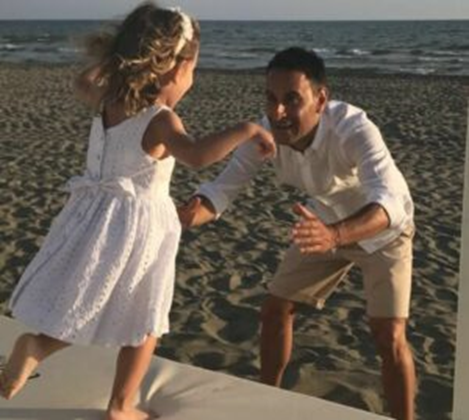 Veglia di preghiera Presieduta dal Vescovo di VicenzaBeniamino PizziolChiesa Santi Gervasio e ProtasioTorri di QuartesoloVENERDI’ 05 FEBBRAIO 2021 – ORE 20,00G: Siate i benvenuti, questa sera, nella chiesa di Torri di Quartesolo. Per noi tutti la veglia di preghiera con il nostro Vescovo Beniamino è un momento particolarmente importante.La preghiera ci aiuta e ci fa apprezzare la bellezza della Vita e solo la preghiera dà senso al nostro operare. La nostra preghiera e la nostra riflessione prenderanno spunto dal messaggio del Consiglio Episcopale Permanente per la 43° Giornata per la vita che ha come tema “libertà e vita”.Pensando a questo tema il primo pensiero è andato a San Giuseppe, chi più di lui è esempio di libertà nell’aver accolto una vita “fuori programma”, ha accolto la vita del figlio di Dio diventandone  responsabile, scoprendo così che la felicità nasce dall’essere disponibili ad accogliere l’Altro nel dono della vita.CANTO D’INIZIOA TE VORREI DIRESe il sole non illuminasse più, questo pallido pianeta,se il silenzio della morte, ammutolisse il mio canto;se il cuore della terra, non riscaldasse più.Non dispererei, perché troppo grande è in me la tua presenza, perché so Dio che tu sei amore.A te che ascolti vorrei dire: Dio è amore;a te che piangi vorrei dire: Dio è amore;a te che lotti vorrei dire: Dio è amore; amore.Non ci sarà mai amore più grande di chi dà la vita per gli amici suoi.E noi abbiamo creduto e conosciuto l’amore che Dio ha per tutti noi.Ad ogni uomo vorrei dire: Dio è amore;Ad ogni donna vorrei dire: Dio è amore;A tutto il mondo vorrei dire: Dio è amore; amore, amore.Presidente:Nel nome del Padre, del Figlio e dello Spirito Santo.Il Signore, che guida i nostri cuori nell’amore e nella pazienza di Cristo, sia con tutti Voi.Tutti: E con il Tuo Spirito.Presidente:O Dio, creatore e Padre, Tu hai voluto che il Tuo Figlio, generato prima dell’aurora  del mondo, divenisse membro dell’umana famiglia, ravviva in noi la venerazione per il dono e il mistero della vita, perché i genitori si sentano partecipi della fecondità del tuo amore e i figli crescano in sapienza, pietà e grazia rendendo lode al tuo santo nome.Tutti: AmenLettore 1: I MOMENTO: UNA LIBERTA’ A SERVIZIO DELLA VITADal messaggio per la 43esima Giornata Nazionale per la vitaA ben pensarci, la vera questione umana non è la libertà, ma l’uso di essa. La libertà può distruggere  se stessa: si può perdere!  Una cultura pervasa di diritti individuali assolutizzati rende ciechi e deforma la percezione della realtà, genera egoismi e derive abortive ed eutanasiche, interventi indiscriminati sul corpo umano, sui rapporti sociali e sull’ambiente. Del resto, la libertà del singolo che si ripiega su di sé diventa chiusura e violenza nei confronti dell’altro. Un uso individualistico della libertà porta, infatti,  a strumentalizzare e a rompere le relazioni, distrugge la “casa comune”, rende insostenibile la vita, costruisce case in cui non c’è spazio per la vita nascente, moltiplica solitudini in dimore abitate sempre più da animali ma non da persone. Papa Francesco ci ricorda che l’amore è la vera libertà perché distacca dal  possesso, ricostruisce le relazioni, sa accogliere e valorizzare il prossimo, trasforma in dono gioioso ogni fatica e rende capaci di comunione (cfr. Udienza 12 settembre 2018).TESTIMONIANZA…CANTO:  SALMO 139 (COME UN PRODIGIO)Signore tu mi scruti e mi conosciSai quando seggo e quando mi alzoRiesci a vedere i miei pensieriSai quando io cammino e quando riposoTi sono note tutte le mie vieLa mia parola non è ancora sulla linguaE tu, Signore, già la conosci  tuttaSei tu che mi hai creatoE mi hai tessuto nel seno di mia madreTu mi hai fatto come un prodigioLe tue opere sono stupendeE per questo ti lodoDi fronte e alle spalle tu mi circondiPoni su me la tua manoLa tua saggezza, stupenda per meE’ troppo alta e io non la comprendoChe sia in cielo o agli inferi, ci seiNon si piò mai fuggire dalla tua presenzaOvunque la tua mano guiderà la mia. Rit.E nel segreto tu mi hai formatoMi hai intessuto dalla terraNeanche le ossa ti eran nascosteAncora informe mi hanno visto i tuoi occhiI miei giorni erano fissatiQuando ancora non ne esisteva unoE tutto quanto era scritto nel tuo libro. Rit.Presidente:Il Signore amante della vita, ci guidi ed illumini durante il nostro cammino di vita quotidiana; rendendoci capaci di testimoniare con la nostra esistenza il Suo Vangelo e ci conceda di accogliere, difendere e amare la vita in ogni sua forma. Egli vive e regna nei secoli dei secoli.Tutti: AmenLettore 2:II MOMENTO: RESPONSABILITA’ E FELICITA’Dal messaggio per la 43esima Giornata Nazionale per la vita Il binomio “libertà e vita” è inscindibile. Costituisce un’alleanza feconda e lieta, che Dio ha impresso nell’animo umano per consentirgli di essere davvero felice. Senza il dono della libertà l’umanità non sarebbe se stessa, né potrebbe dirsi autenticamente legata a Colui che l’ha creata; senza il dono della vita non avremmo la possibilità di lasciare una traccia di bellezza in questo mondo, di cambiare l’esistente, di migliorare la situazione in cui si nasce e cresce. L’asse che unisce la libertà e la vita è la responsabilità. Essa è la misura, anzi il laboratorio che fonde insieme le virtù della giustizia e della prudenza, della fortezza e della temperanza. La responsabilità è disponibilità all’altro e alla speranza, è apertura all’Altro e alla felicità. Responsabilità significa andare oltre la propria libertà per accogliere nel proprio orizzonte la vita di altre persone. Senza responsabilità, libertà e vita sono destinate a entrare in conflitto tra loro; rimangono, comunque, incapaci di esprimersi pienamente.CANTO: VIVERE LA VITAVivere la vitaCon le gioie e i dolori di ogni giornoÈ quello che Dio vuole da te.Vivere la vita e inabissarsi nell’amore è il tuo destino èquello che Dio vuole da te.Fare insieme agli altri la tua strada verso lui,correre con i fratelli tuoi….Scoprirai allora il cielo dentro di te,una scia di luce lascerai.Vivere la vita è l'avventura più stupenda dell'amore, è quello che Dio vuole da te. Vivere la vita e generare ogni momento il paradiso è quello che Dio vuole da te. Vivere perché ritorni al mondo l'unità, perché Dio sta nei fratelli tuoi... Scoprirai allora il cielo dentro di te,  una scia di luce lascerai.Lettore 3: III MOMENTO: ACCOGLIERE LA VITA SEMPREDal messaggio per la 43esima Giornata Nazionale per la Vita Dire “sì” alla vita è il compimento di una libertà che può cambiare la storia. Ogni uomo merita di nascere e di esistere. Ogni essere umano possiede, fin dal concepimento, un potenziale di bene e di bello che aspetta di essere espresso e trasformato in atto concreto; un potenziale unico e irripetibile, non cedibile. Solo considerando la “persona” come “fine ultimo” sarà possibile rigenerare l’orizzonte sociale ed economico, politico e culturale, antropologico, educativo e mediale. L’esercizio pieno della libertà richiede la Verità: se desideriamo servire la vita con vera libertà occorre che i cristiani e tutti gli uomini di buona volontà s’impegnino a conoscere e far conoscere la Verità che sola ci rende liberi veramente. Così potremo accogliere con gioia “ogni vita umana, unica e irripetibile, che vale per se stessa, costituisce un valore inestimabile (Papa Francesco, 25 marzo 2020, a 25 anni dall’Evangelium vitae). Gli uomini e le donne veramente liberi fanno proprio l’invito del Magistero: “Rispetta, difendi, ama e servi la vita, ogni vita, ogni vita umana! Solo su questa strada troverai giustizia, sviluppo, libertà, pace e felicità!”.ACCLAMAZIONE AL VANGELOALLELUIAIl Signore sia con VoiE con il tuo spirito.Dal Vangelo secondo Matteo (Mt 1,18-25)Gloria a te o Signore.Ecco come avvenne la nascita di Gesù Cristo: sua madre Maria, essendo promessa sposa di Giuseppe, prima che andassero a vivere insieme si trovò incinta per opera dello Spirito Santo. Giuseppe suo sposo, che era giusto e non voleva ripudiarla, decise di licenziarla in segreto. Mentre però stava pensando a queste cose, ecco che gli apparve in sogno un angelo del Signore e gli disse: «Giuseppe, figlio di Davide, non temere di prendere con te Maria, tua sposa, perché quel che è generato in lei viene dallo Spirito Santo. Essa partorirà un figlio e tu lo chiamerai Gesù: egli infatti salverà il suo popolo dai suoi peccati». Tutto questo avvenne perché si adempisse ciò che era stato detto dal Signore per mezzo del profeta: Ecco, la vergine concepirà e partorirà un figlio che sarà chiamato Emmanuele, che significa Dio con noi. Destatosi dal sonno, Giuseppe fece come gli aveva ordinato l'angelo del Signore e prese con sé la sua sposa, la quale, senza che egli la conoscesse, partorì un figlio, che egli chiamò Gesù.Parola del SignoreTutti: Lode a te, o CristoOMELIA…G: SEGNO Ora vengono piantati alcuni bulbi nella terra. Ogni bulbo piantato e curato con amore ci regalerà la sorpresa di una nuova vita. Ogni fiore è diverso. Ogni vita è diversa, unica, preziosa.Alla fine della veglia, durante il canto finale, verrà consegnato ad ognuno di voi un bulbo a ricordo di questa serata, vi preghiamo di restare al vostro posto passeranno le volontarie fra i banchi.Presidente:Mentre come popolo della vita e per la vita camminiamo fiduciosi verso un nuovo cielo e una nuova terra, volgiamo lo sguardo alla “Piena di Grazia” che più di ogni altra creatura seppe rallegrarsi nell’accogliere il Verbo della gioia:PREGHIERA PER LA VITA DI SAN GIOVANNI PAOLO IITutti: O Maria, aurora del mondo nuovo,Madre dei viventi, affidiamo a Te la causa della vita:guarda, o Madre, al numero sconfinato di bimbi cui viene impedito di nascere, di poveri cui è reso difficile vivere, di uomini e donne vittime di disumana violenza, di anziani e malati uccisi dall’indifferenza o da una presunta pietà.Fa che quanti credono  nel tuo Figlio sappiano annunciare con franchezza e amore agli uomini del nostro tempo il Vangelo della vita.Ottieni la loro grazia di accoglierlo come dono sempre nuovo, la gioia di celebrarlo con gratitudine in tutta la loro esistenza e il coraggio di testimoniarlo con tenacia operosa, per costruire, insieme con tutti gli uomini di buona volontà, la civiltà della verità e dell’amore a lode e gloria di Dio creatore e amante della vita.INTERCESSIONIPresidente: Fratelli e sorelle Dio nostro Padre ci chiama a diffondere la gioia del Vangelo. Preghiamo affinchè si realizzi il desiderio di Dio: che ogni uomo e donna si pongano a servizio della persona umana.Tutti: Padre della vita, ascoltaci!L4: Per la santa chiesa, perché dall’ascolto della Parola, nella preghiera, nella vita comunitaria e nella testimonianza della carità, sia modello di una società nuova, fondata sull’amore, sull’accoglienza di ogni persona e sul rispetto dei valori che sostengono il vivere sociale. Noi ti preghiamoTutti: Padre della vita, ascoltaci!L4: Perché tutte le mamme, soprattutto quelle che si trovano in difficoltà per una gravidanza inattesa, trovino la forza di sperare e il coraggio di chiedere aiuto. Noi ti preghiamo. Tutti: Padre della vita, ascoltaci!L4: Per le famiglie in difficoltà per quanti a causa della pandemia vivono situazioni di precarietà perché trovino solidarietà nelle Istituzioni e nelle Associazioni. Noi ti preghiamoTutti: Padre della vita, ascoltaci!L4: Per i volontari dei centri e dei Movimenti per la Vita e per quanti a vario titolo si dedicano a diffondere la cultura della Vita perché non venga mai meno il loro impegno. Noi ti preghiamoTutti: Padre della vita, ascoltaci!Presidente:Gesù si rivolge a Dio chiamandolo Abbà, papà.Confidenza inaudita. E’ l’invito per noi a sentire il Signore quale Padre buono. E’ l’invito dunque, a riconoscerci figli, fratelli e sorelle, di fronte a un Padre che essendo nei cieli può dare altri orizzonti a questa terra:Tutti:PADRE NOSTRO CHE SEI NEI CIELISIA SANTIFICATO IL TUO NOMEVENGA IL TUO REGNOSIA FATTA LA TUA VOLONTA’COME IN CIELO COSI’ IN TERRADACCI OGGI IL NOSTRO PANE QUOTIDIANORIMETTI A NOI I NOSTRI DEBITI COMEANCHE NOI LI RIMETTIAMO AI NOSTRI DEBITORI E NON ABBANDONARCI ALLA TENTAZIONE MA LIBERACI DAL MALE.AMENG: Prima di concludere ringraziamo sua Eccellenza per essere venuto a Torri a celebrare questa veglia per la vita che quest’anno coincide anche con i 20 anni di servizio del nostro Centro di aiuto alla vita.Ringraziamo tutti voi per aver condiviso questa serata e pregato assieme a noi. Alle porte della chiesa abbiamo lasciato un cesto, le offerte che verranno raccolte andranno in aiuto alle nostre mamme e ai loro bambini.Troverete anche il nostro libro “DONNE”, una raccolta di storie e di testimonianze di questi 20 anni trascorsi,Grazie.Presidente: O Dio nostro Padre, abbiamo ascoltato e contemplato la tua Parola che fa fiorire speranza e gioia.Agisci, con la forza del tuo Spirito, nell’intimo dei nostri cuori: i nemici si aprano al dialogo, gli avversari si stringano la mano, i popoli si incontrino nella giustizia e nella pace, e ci sia vita piena e dignitosa per tutte le creature.I passi di ogni creatura, dal suo concepimento naturale fino al concludersi di questo pellegrinaggio terreno, possano varcare la soglia della Gerusalemme del cielo dove tu ci attendi nella beata comunione dei Santi, per Cristo nostro Signore.Tutti: AmenPresidente:E la benedizione di Dio onnipotente, Padre, Figlio e Spirito Santo, discenda su di voi e con voi rimanga sempre.Tutti: AmenG: Durante il canto ci sarà la consegna dei bulbi e del nostro libro a sua eccellenza Vescovo Beniamino.CANTO: DANZA LA VITACanta con la voce e con il cuore, con la bocca e con la vita, canta senza stonature, la verità del cuore.Canta come cantano i viandanti. Non solo per riempire il tempo. Ma per sostenere lo sforzo. Canta e cammina. Canta e cammina. Se poi, credi non possa bastare, segui il tempo stai pronto e….Danza la vita al ritmo dello spirito oh Danza, danza al ritmo che c’è in te. Spirito che riempi i nostri cuor. Danza assieme a noi.Cammina sulle orme del Signore. Non solo con i piedi ma usa soprattutto il cuore  Ama chi è con te.Cammina con lo zaino sulle spalle. La fatica aiuta a crescere. Nella condivisione. Canta e cammina. Canta e cammina. Se poi credi non possa bastare, segui il tempo stai pronto e…..Danza……La veglia è promossa dagli Uffici Diocesani per la Pastorale e per il Matrimonio e la Famiglia in collaborazione con:Associazione Genitori Scuole Cattoliche Azione Cattolica – Centro di aiuto alla vita di VicenzaCentro italiano femminile – Movimento dei FocolariMovimento Ecclesiale di impegno culturaleMovimento per la vita di Vicenza  Rinnovamento dello Sprito  Unione giuristi cattolici italianiCentro di aiuto alla vita di Torri di Quartesolo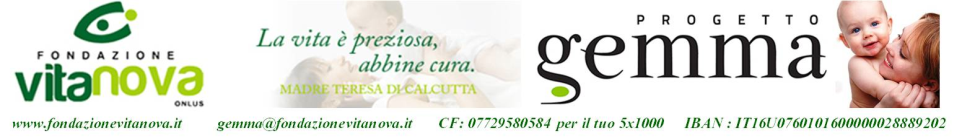 _________________________________________________NON ABBANDONARE IL TUO BAMBINO,LASCIALO IN MANI SICURE NELLA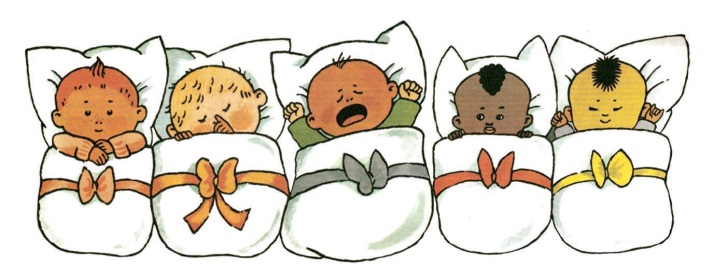 CULLA PER LA VITACtr. Burci, 14 – Vicenza_________________________________________________E' un telefono "salva-vite", che aspetta soltanto la Tua chiamata.______________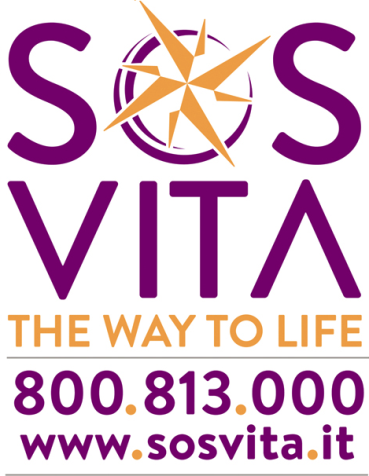 Rispondono persone di provata maturità e capacità, fortemente motivate e dotate di una consolidata esperienza di lavoro nei Centri di Aiuto alla Vita (CAV) e di una approfondita conoscenza delle strutture di sostegno a livello nazionale.Questo telefono non ti dà soltanto ascolto, incoraggiamento, amicizia ma attiva immediatamente un concreto sostegno di pronto intervento attraverso una rete di 331 Centri di Aiuto alla Vita e di oltre 260 Movimenti per la Vita sparsi in tutta Italia.